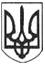 РЕШЕТИЛІВСЬКА МІСЬКА РАДАПОЛТАВСЬКОЇ ОБЛАСТІВИКОНАВЧИЙ КОМІТЕТРІШЕННЯ31 жовтня 2022 року								              №189Про стан роботи зі зверненнямигромадян за 9 місяців 2022 рокуКеруючись статтею 52 Закону України „Про місцеве самоврядування в Україні”, Законом України „Про звернення громадян”, рішенням виконавчого комітету Решетилівської міської ради від 29.12.2021 № 382 „Про затвердження Плану роботи виконавчого комітету Решетилівської міської ради на 2022 рік”, заслухавши інформацію начальника відділу організаційно-інформаційної роботи, документообігу та управління персоналом виконавчого комітету міської ради Мірошник О.О. про стан роботи зі зверненнями громадян за 9 місяців 2022 року, з метою забезпечення реалізації і гарантування закріплених Конституцією України прав громадян на звернення до органів державної влади та органів місцевого самоврядування, посилення контролю, персональної відповідальності посадових осіб виконавчого комітету міської ради за своєчасним виконанням та наданням відповідей на звернення громадян, виконавчий комітет Решетилівської міської ради ВИРІШИВ:	1. Інформацію начальника відділу організаційно-інформаційної роботи, документообігу та управління персоналом виконавчого комітету міської ради Мірошник О.О. про стан роботи зі зверненнями громадян за 9 місяців 2022 року взяти до відома (додається).	2. Секретарю міської ради, першому заступнику, заступникам міського голови з питань діяльності виконавчих органів ради, керуючому справами виконавчого комітету відповідно до функціонального розподілу обов’язків підвищити вимогливість до керівників підпорядкованих структурних підрозділів виконавчого комітету за якісний, своєчасний та повний розгляд питань, визначених у зверненнях заявників, виконання завдань, визначених у резолюціях керівників виконавчого комітету Решетилівської міської ради.Міський голова								О.А. ДядюноваІНФОРМАЦІЯпро стан роботи зі зверненнями громадянза 9 місяців 2022 року	Робота із зверненнями громадян у виконавчому комітеті Решетилівської міської ради Полтавської області протягом 9 місяців 2022 року проводилась відповідно до Закону України „Про звернення громадян”, Указу Президента України від 07 лютого 2008 року № 109/2008 „Про першочергові заходи щодо забезпечення реалізації та гарантування конституційного права на звернення до органів державної влади та органів місцевого самоврядування”.	На виконання абзацу 10 пункту 1 Указу Президента України в міській раді функціонує постійно діюча телефонна „гаряча” лінія з вирішення невідкладних питань громадян. Окремі звернення вирішуються безпосередньо під час розмови, проводиться роз’яснювальна робота з питань реалізації громадянами права на звернення. Питання, що потребують додаткового вивчення, направляються на виконання до спеціалістів міської ради.	Розпорядженням міського голови від 07.12.2021 № 383 затверджено графік особистих виїзних прийомів громадян у селах територіальної громади, але у зв’язку з російським вторгненням в Україну виїзди спеціалістів не здійснюються. Відповідно до затвердженого графіку особистого прийому громадян, керівництвом виконавчого комітету Решетилівської міської ради здійснюється прийом жителів громади.За 9 місяців 2022 року до виконкому Решетилівської міської ради надійшло 217 звернень, з них: на особистому прийомі — 35, письмових звернень — 182, в тому числі з КБУ Полтавської обласної ради — 106, Полтавської військової адміністрації — 1.За звітний період надійшло всього: індивідуальних — 166 звернень та 16 колективних, в яких поставили свій підпис 294 громадяни.У своїх зверненнях громадяни територіальної громади порушили 217 питань, з них:- аграрна політика і земельні відносини (52 шт. або 24 %);- комунальне господарство (34 шт. або 16 %);- охорона здоров'я (5 шт. або 2 %);- діяльність органів місцевого самоврядування (3 шт. або 1 %);- інше (23 шт. або 11 %);- освіта, наукова, науково-технічна, інноваційна діяльність та інтелектуальна власність (11 шт. або 5 %);- праця і заробітна плата (3 шт. або 1 %);- соціальний захист (66 шт. або 30 %);- житлова політика (14 шт. або 6 %);- культура та культурна спадщина -(4 шт. або 2 %).- екологія та природні ресурси -(1 шт. або 1 %).- інформаційна політика, діяльність ЗМІ (1шт. або 1 %).З усіх звернень, що надійшли за звітний період 2022 року, вирішено:- позитивно — 41 шт.;- дано роз’яснення — 81 шт.;- відмовлено — 0;- знято з розгляду (переадресовано) — 2 шт. - на стадії розгляду — 8.Серед авторів звернень, що надійшли за звітний період:- пенсіонери — 32;- селянин — 4;- приватні підприємці — 3;- безробітні — 6;- робітники - 1; - інші — 171.Усі звернення, що надійшли до міської ради за 9 місяців 2022 року за видами становлять: заяви — 215 шт. , скарги — 2 шт.	Всі звернення, що надійшли протягом 9 місяців 2022 року були розглянуті виконавцями в терміни, визначені чинним законодавством. На 209 заяв надано аргументовані відповіді, 8 заяв знаходяться на стадії розгляду. Робота із зверненнями громадян направлена на якісне, прозоре вирішення проблем, які хвилюють жителів міської ради, забезпечення реалізації та гарантування конституційного права на звернення до органів місцевого самоврядування.Начальник відділу організаційно- інформаційної роботи, документообігу та управління персоналом							О.О. Мірошник